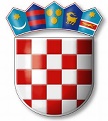 REPUBLIKA HRVATSKAVARAŽDINSKA  ŽUPANIJAGOSPODARSKA ŠKOLA VARAŽDINKLASA: 003-06/21-01/1URBROJ: 2186-148-02-1Varaždin, 28.1.2021.DNEVNI RED:1.  Usvajanje zapisnika s prošle sjednice Školskog odbora2.  Prihvaćanje Završnog računa za 2020. godinu3. Davanje suglasnosti ravnateljici za zasnivanje radnog odnosa po objavljenom natječaju za tajnika škole4.  Donošenje plana upisa u školskoj godini 2021./2022.5.  Razno Predloženi dnevni red jednoglasno je prihvaćen bez primjedaba i dopuna.   Ad 1ODLUKAŠkolski odbor jednoglasno donosi Odluku o usvajanju zapisnika s prošle sjednice Školskog odbora održane 29. prosinca 2020. godine.Ad 2ODLUKA Školski odbor jednoglasno prihvaća Završni račun Gospodarske škole Varaždin za 2020. godinu.Ad 3ODLUKAŠkolski odbor jednoglasno daje suglasnost ravnateljici za zasnivanje radnog odnosa za radno mjesto tajnika s Lorenom Krajnc, magistrom prava.Ad 4ODLUKAŠkolski odbor jednoglasno donosi Plan upisa učenika za školsku godinu 2021./2022. ZAPISNIČAR                                     PREDSJEDNIK ŠKOLSKOG ODBORAAna Plantak	Tomislav Purgarić